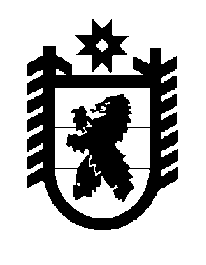 Российская Федерация Республика Карелия    ПРАВИТЕЛЬСТВО РЕСПУБЛИКИ КАРЕЛИЯПОСТАНОВЛЕНИЕот  21 января 2014 года № 8-Пг. Петрозаводск Об утверждении Порядка предоставления иных межбюджетных трансфертов из бюджета Республики Карелия бюджетам городских округов (муниципальных районов) на подготовку к проведениюДня Республики Карелия В соответствии со статьей 139.1 Бюджетного кодекса Российской Федерации, статьей 20.1 Закона Республики Карелия от 1 ноября 2005 года № 915-ЗРК «О межбюджетных отношениях в Республике Карелия» Правительство Республики Карелия п о с т а н о в л я е т:Утвердить прилагаемый Порядок предоставления иных межбюджетных трансфертов из бюджета Республики Карелия бюджетам городских округов (муниципальных районов) на подготовку к проведению Дня Республики Карелия.            Глава Республики  Карелия                                                            А.П. ХудилайненУтвержден постановлениемПравительства Республики Карелияот 21 января 2014 года № 8-ППорядок предоставленияиных межбюджетных трансфертов из бюджета Республики Карелия бюджетам городских округов (муниципальных районов) на подготовку к проведению Дня Республики Карелия 1. Настоящий Порядок устанавливает правила предоставления иных межбюджетных трансфертов из бюджета Республики Карелия бюджетам городских округов (муниципальных районов) на подготовку к празднованию Дня Республики Карелия (далее – иные межбюджетные трансферты).2. Иные межбюджетные трансферты предоставляются бюджету городского округа или муниципального района, в котором в соответствии с распоряжением Правительства Республики Карелия в текущем финансовом году проводятся праздничные мероприятия, посвященные Дню Республики Карелия.3. Предоставление иных межбюджетных трансфертов осуществляется на основании соглашения между Государственным комитетом Республики Карелия по взаимодействию с органами местного самоуправления и органом местного самоуправления городского округа (муниципального района), предусматривающего условия предоставления иных межбюджетных трансфертов, в том числе:расходование иных межбюджетных трансфертов в соответствии с утвержденным Правительством Республики Карелия планом мероприятий по подготовке и проведению празднования Дня Республики Карелия в текущем финансовом году;софинансирование за счет средств местного бюджета расходов по проведению праздничных мероприятий, посвященных Дню Республики Карелия, в текущем финансовом году.4. Перечисление иных межбюджетных трансфертов в бюджет городского округа (муниципального района) осуществляется Государственным комитетом Республики Карелия по взаимодействию с органами местного самоуправления на счета территориального органа Федерального казначейства по Республике Карелия, открытые для кассового обслуживания исполнения соответствующего местного бюджета, при условии предоставления органом местного самоуправления городского округа (муниципального района) заявок на основании документов, подтверждающих возникновение денежных обязательств (в том числе при осуществлении закупок товаров, работ, услуг для исполнения расходных обязательств городского округа (муниципального района).5. Орган местного самоуправления городского округа (муниципального района) несет ответственность в установленном законодательством порядке за нецелевое использование иных межбюджетных трансфертов и недостоверность представляемых отчетных данных.6. Остаток не использованных в текущем финансовом году иных межбюджетных трансфертов подлежит возврату в бюджет Республики Карелия в установленном порядке.7. Контроль за осуществлением расходов местных бюджетов, источником финансового обеспечения которых являются иные межбюджетные трансферты, осуществляется Государственным комитетом Республики Карелия по взаимодействию с органами местного само-управления и Министерством финансов Республики Карелия._______________